DENZIL 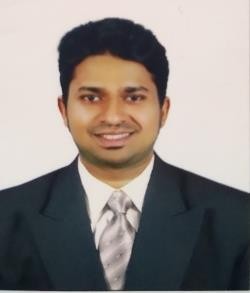 Bur Dubai, United Arab EmiratesE-mail ID: denzil-396282@2freemail.com Visa status: Visit VisaTo experience a professional environment and to gain as much experience as possible in this fieldof work. Also to help the organization to achieve its goals.Worked as a Junior Mechanical Engineer in Service Section at Mangalore for a period of one year.Duration- January 2018 to December 2018Servicing of Fire fighting appliances such as CO2, DCP, Water, Mechanical Foam Extinguishers.Visual inspection of SCBA, checking of the date of last hydrostatic pressure test, writing and submitting all the values like Test pressure, work pressure and volume of self- contained breathing apparatus.Refilling of SCBA cylinder by air compressor and also checking for any leakage of the cylinder after refilling.Providing engineering information by answering questions and requests and also contributing to team effort by accomplishing related results as needed.Preparing product reports by collecting, analyzing, and summarizing information and trends.Design, evaluate, install, operate, and maintain mechanical products, equipment, systems to meet requirements by applying knowledge of engineering principles.Dynamic balancing of the machines like rotor and impeller.Checking the values of Dynamic balancing machine at each stage and processing the balancing of the machine until proper balancing of the machine is achieved.Metal fabrication of the ship components by cutting, bending and assembling processes.Measuring the length of sheet metal, angles and rods for the fabrication work.AUTOCAD- HVAC floor plan as project, at Nadia Training Institute, Dubai-UAE.Internship on applied CFD and Finite Modelling Analysis using ANSYS at MIT, Manipal.ANSYSCertified in NDT as per ASNT Level 2, ASME section V Standard.Radiography TestingUltrasonic TestingPenetrate TestingMagnetic Particle TestingCertified in quality control and welding inspection as per ASME standards.Certified in piping and instrumentation diagram as per ASME.Certified in quality assurance and client Management.Team workingResponsibleQuick learnerHard workingSelf-motivatedEnthusiasticCharacterization of low cost bamboo fibres and reinforcement of its polymer.Playing ChessVolleyballCricketFootballWon Invitational Chess Tournament in Mangalore -2007, u-11 category.Runners up at St Joseph Engineering College Chess Championship-2017.Representation in the Fide Rated Chess Tournaments.Name	: Denzil Date of Birth	: 06/02/1995Gender	: MalePresent Address	: Bur Dubai, UAE Nationality	: IndianLanguage Known	: English, Hindi, Kannada, Tulu and Konkani. I hereby declare that the above specified details are true to the best of my knowledge. If I am given an opportunity I assure you that I will sincerely meet your expectations.Denzil	Place: DubaiDegreeBoard/UniversityInstitutionYearB.E (Mechanical)Visvesvaraya TechnologicalUniversity, BelgaumSt Joseph Engineering College, Mangalore2017XIIKarnataka State BoardSt Aloysius PU College2013XKarnataka State BoardHoly	Family	English Medium School2011